Издате грађевинске дозволе, јун 2018.– Претходни резултати –У јуну 2018. издате су 1.874 грађевинскe дозволe, што је за 10,0% више него у јуну претходне године. Индекс предвиђене вредности радова у јуну 2018. већи је за 58,5% у односу на јун 2017. Посматрано према врсти грађевина, у јуну 2018. издато је 77,5% дозволa за зграде и 22,5% за остале грађевине. Ако се посматрају само зграде, 61,0% односи се на стамбене и 39,0% на нестамбене зграде, док се код осталих грађевина највећи део односи на цевоводе, комуникационе и електричне водове (66,7%). Према броју дозвола издатих у јуну 2018, пријављена је изградња 2.125 станова с просечном површином 77,0 m². Према издатим дозволама, број станова већи је за 25,2% него у јуну 2017. Од укупног броја станова у новим стамбеним зградама 10,2% станова биће грађено у зградама с једним станом, с просечном површином 138,3 m², а 88,1% станова биће грађено у зградама с три стана и више станова, и њихова просечна површина биће знатно мања и износиће 68,2 m².Предвиђена вредност радова новоградње у јуну 2018. износи 75,3% од укупно предвиђене вредности радова. Посматрано према областима, највећа грађевинска активност очекује се у Београдској области, 30,1% од предвиђене вредности новоградње, затим следи Јужнобанатска област (16,4%), Сремска област (9,2%), Јужнобачка област (5,9%), Севернобачка област (5,1%) и Рашка област (5,0%), док се учешћа осталих области крећу од 0,1% до 4,2%.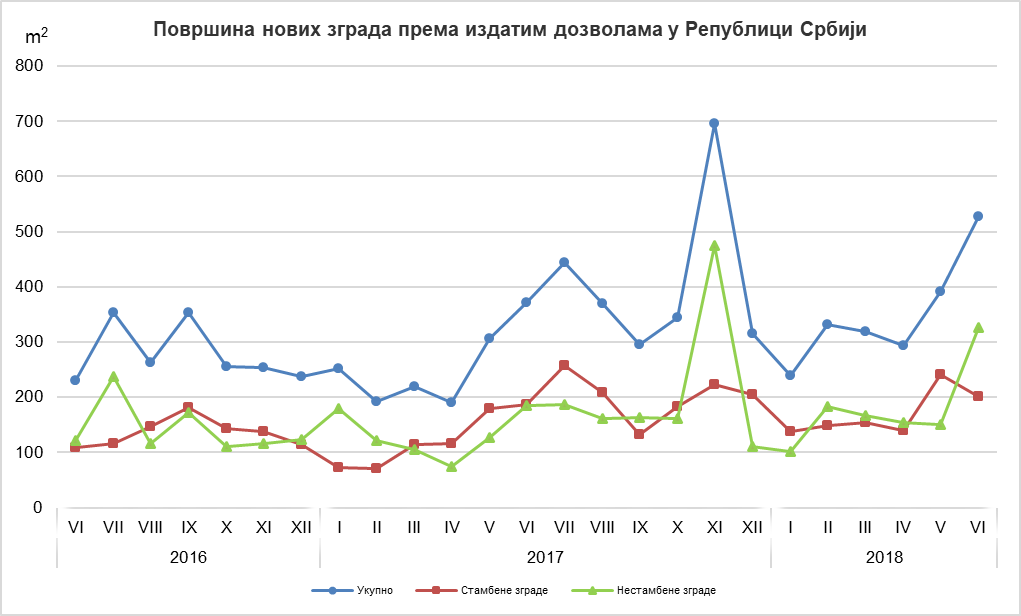 Индекси издатих грађевинских дозвола у Републици СрбијиМетодолошка објашњењаПодаци о издатим грађевинским дозволама преузимају се из Централне евиденције обједињених процедура (ЦЕОП), коју, према Закону о планирању и изградњи („Службени гласник РС“, број 132/14, члан 8), води Агенција за привредне регистре (АПР). Податке о становима, који нису расположиви у бази ЦЕОП, попуњавају министарство надлежно за послове грађевинарства, надлежни органи аутономнe покрајинe, градa и oпштинe, који, према Закону о планирању и изградњи („Службени гласник РС“, број 132/14, члан 133), издају грађевинску дозволу за изградњу грађевинског објекта. У оквиру овог истраживања, појмом „грађевинска дозвола“ обједињују се грађевинска дозвола за изградњу грађевинског објекта и решење којим се одобрава извођење радова по члану 145 Закона о планирању и изградњи.  Издате грађевинске дозволе и одобрења за извођење радова на основу усаглашеног захтева обухваћени су само ако је изградња први пут одобрена.Обухватају се дозволе за све врсте грађевина описаних у Класификацији врста грађевина, тј. зa зграде и остале грађевине, и приказују се по територијама на којима се изводе планирани радови у земљи.Подаци о издатим грађевинским дозволама показују будуће кретање грађевинске делатности и омогућавају сагледавање структуре инвестиција како на државном нивоу, тако и на нивоу локалне самоуправе.Републички завод за статистику од 1999. године не располаже појединим подацима за АП Косово и Метохија, тако да они нису садржани у обухвату података за Републику Србију (укупно).Детаљна методолошка објашњења овог истраживања налазе се на сајту Републичког завода за статистику: http://www.stat.gov.rs/istrazivanja/methodology-and-documents/?a=05&s=0 Контакт: gabrijela.rosic@stat.gov.rs, телефон: 011 2412-922, локал 260Издаје и штампа: Републички завод за статистику, 11 050 Београд, Милана Ракића 5 
Tелефон: 011 2412-922 (централа) • Tелефакс: 011 2411-260 • www.stat.gov.rs
Одговара: др Миладин Ковачевић, директор 
Tираж: 20 ● Периодика излажења: месечна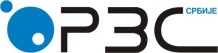 Република СрбијаРепублички завод за статистикуISSN 0353-9555САОПШТЕЊЕСАОПШТЕЊЕГР30број 220 - год. LXVIII, 15.08.2018.број 220 - год. LXVIII, 15.08.2018.Статистика грађевинарстваСтатистика грађевинарстваСРБ220 ГР30 150818I–VI 2018I–VI 2017VI 2018V 2018VI 2018VI 2017VI 2018 2017УкупноБрој109,9108,9110,0121,7Предвиђена вредност радова147,1141,4158,5138,1 ЗградеБрој110,6110,7108,4124,5Предвиђена вредност радова141,2138,2175,8171,5Површина138,2134,0147,6158,5 Остале грађевинеБрој107,8103,2115,7112,9Предвиђена вредност радова158,0151,6123,188,0 СтановиБрој139,285,5125,2130,2Корисна површина140,085,9128,0134,5